Образовательная программаПо внеурочной деятельности«Чертёж»                           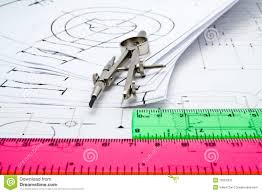 1.Пояснительная запискаПрограмма кружка «Чертёж» относиться к научно – познавательному направлению реализации внеурочной деятельности в рамках ФГОС.В школьном курсе есть предмет «Черчение». Его изучение имеет большое значение в формировании графической культуры учащихся, развитии мышления. А так же творческого потенциала. Черчение воспитывает способность и стремление к творчеству, конструированию, рационализации, развивает графическую грамотность, внимание и наблюдательность, аккуратность и точность, самостоятельность и плановость - важнейшие элементы культуры труда, развивающие эстетический вкус.Кружок «Чертёж» направлен на развитие творческих способностей, пространственного воображения, образного мышления обучающихся и повышение их интереса к изучению черчения. Он стимулирует самостоятельную деятельность и работу в коллективе, углубляет содержание основного курса черчения. Усиливает его прикладную направленность.Актуальность данного кружка возрастает в связи с модернизацией образования. Формирование графической культуры и творческих способностей обучающихся относится в настоящее время к числу наиболее актуальных вопросов образования.Программа кружка открывает реальные возможности для развития творческой деятельности обучающихся в процессе изучения кружка «Чертёж». Данная программа является переходной ступенью между преподаванием в школе изобразительного искусства и черчения. Программа по графике включает в себя изучение некоторых теоретических положений по курсам геометрии и черчения и закрепление данного материала при выполнении  рисунков.  Рабочая программа по кружку «Чертёж» составлена на основе программы по черчению под редакцией А.Д. Ботвинников, Москва, издательство «Просвещение»1998 год.Цель программы: Курс программы носит общеобразовательный характер и ставит своей целью дать учащимся знания основ теории изображения предметов на плоскости, а так же научить навыкам чтения и выполнения эскизов, чертежей, наглядных изображений, с использованием условностей, установленных стандартами Единой системы конструкторской документации (ЕСКД).Задачи программы: Дать учащимся знания основ метода прямоугольных проекций и построения аксонометрических изображений.Ознакомить с важнейшими правилами выполнения чертежей, условными изображениями и  обозначениями, установленными государственными стандартами.Способствовать развитию пространственных представлений, научить анализировать форму и конструкцию предметов и их графические изображения, читать и выполнять эскизы и чертежи деталей, не сложные сборочные и строительные чертежи.Развивать навыки культуры труда: уметь организовать рабочее место, применять рациональные приёмы работы чертёжными инструментами, соблюдать аккуратность и точность в работе.Для осуществления указанных задач программа предусматривает изучение теоретических положений, выполнения упражнений, обязательный минимум графических и практических работ. Указанные в программе практические и графические работы являются обязательными по количеству и содержанию. Содержание упражнений и количество запланировано исходя из материала изучаемой темы, а также подготовки учащихся. На упражнения и графические работы отводиться большая часть времени.Программа предусматривает межпредметные связи. В процессе ознакомления с геометрическими построениями используются знания и умения, полученные на уроках геометрии. В процессе изучения методов графических изображений используется опыт учащихся, приобретенный на знаниях  изобразительного искусства. Связь с трудовым обучением выражается в применении таких общих приёмов работы, как чтение чертежей, приводятся в систему и обогащаются графические знания при выполнении эскизов деталей с натуры.Формой организации учебной деятельности является внеклассное занятие. Применительно к внеклассным занятиям по черчению наиболее употребительной является форма так называемого комбинированного урока, где наряду с объяснением учителя в качестве важной составной части выступает проведение практической работы, как форма закрепления полученных знаний.Метод обучение, то есть способ сообщения знаний, на уроках черчения используется словесный, наглядный и практический.Словесный метод- устное изложение учителем учебного материала в форме лекции- беседы, сопровождающие построения на классной доске.Наглядный метод- демонстрация по ходу урока учебно- наглядных пособий в виде плакатов, учебных таблиц, моделей, натуральных объектов.Практический метод – чтение и самостоятельное выполнение учащимися эскизов и чертежей, различных графических упражнений, способствующих закреплению знаний и выработке практических навыков.Все три метода обучения являются ведущим признаком двухстороннего процесса- учитель-ученик.Все графические упражнения и графические работы выполняются учащимися карандашом. Упражнения выполняются в рабочей тетради, чертежи на формате чертёжной бумаги А4 с применением чертёжных инструментов.Требования к уровню подготовки обучающихся.Учащиеся должны знать:основы прямоугольного проецирования на три плоскости проекций и иметь понятие о способах построения несложных аксонометрических изображений;изученные правила выполнения чертежей и приёмы построения основных сопряжений.Учащиеся должны уметь:рационально использовать чертёжные инструменты;анализировать форму предметов;читать и выполнять чертежи, эскизы и наглядные изображения несложных предметоввыбирать необходимое количество видов на чертежах.Данная программа предназначена для учащихся от 12 до 15 лет. Формы и методы организации деятельности учащихся ориентированы на их индивидуальные и возрастные особенности.Срок реализации программы 1 год.2.Учебно-тематический план3. Содержание образовательной программы1. Учебный предмет «Черчение». Правила оформления чертежа.Учебный предмет черчение; значение чертежей в проектной деятельности человека; история развития чертежа; графические изображения; чертежные инструменты, материалы и принадлежности; организация рабочего места; правила оформления чертежей.2. Понятие о государственных стандартах. Основные линии чертежа.Графические изображения; чертежные инструменты, материалы и принадлежности; организация рабочего места; правила оформления чертежей; понятие о стандартах ЕСКД; форматы; основная надпись чертежа; линии чертежа.3. Графическая работа №1 «Линии чертежа».4.Нанесение размеров на чертеже. Масштаб.Правила нанесения размеров на чертеже; линейные и угловые размеры; диаметр; радиус.5.Чертеж плоской детали.Графические изображения; чертежные инструменты, материалы и принадлежности; организация рабочего места; правила оформления чертежей; нанесения размеров на чертеже;6.Графическая работа №2 «Чертёж плоской детали».7.Чертёжный шрифт. Основные сведения.Понятие о стандартах ЕСКД; форматы; основная надпись чертежа; чертежный шрифт; наклон букв, цифр, знаков чертежного шрифта.8.Проецирование. Центральное и параллельное проецирование.Общие сведения о проецировании; проекция точки; плоскость проекции; проецирующий луч; центральное  и параллельное проецирование; перспектива; прямоугольное и косоугольное проецирование.9. Проецирование на одну плоскость проекций.Графические изображения; чертежные инструменты, материалы и принадлежности; организация рабочего места; правила оформления чертежей; линии чертежа; плоскость проекций; фронтальная плоскость.10. Проецирование на две плоскости проекцийГрафические изображения; чертежные инструменты, материалы и принадлежности; организация рабочего места; правила оформления чертежей; плоскость проекций; фронтальная плоскость; горизонтальная плоскость; ось проекций.11.Решение творческих задач.Значение чертежей в проектной деятельности человека; графические изображения; чертежные инструменты, материалы и принадлежности; организация рабочего места; правила оформления чертежей.12.Проецирование на три плоскости проекций.Графические изображения; чертежные инструменты, материалы и принадлежности; организация рабочего места; правила оформления чертежей; плоскость проекций; фронтальная плоскость; горизонтальная плоскость; ось проекций, профильная проекция; чертеж в системе прямоугольных проекций.13. Графическая работа №3 «Моделирование по чертежу»14.Аксонометрические проекции: диметрия и изометрияГрафические изображения; чертежные инструменты, материалы и принадлежности; организация рабочего места; правила оформления чертежей; косоугольная фронтальная диметрическая проекция; прямоугольная изометрическая проекция; аксонометрические проекции.15.Аксонометрические проекции плоскогранных предметов.Графические изображения; чертежные инструменты, материалы и принадлежности; организация рабочего места; правила оформления чертежей; аксонометрические проекции; положение осей; проекции плоских фигур; проекции плоскогранных предметов.16.Необходимое и достаточное количество видов на чертеже. Понятие о местных видах.Графические изображения; чертежные инструменты, материалы и принадлежности; организация рабочего места; правила оформления чертежей; правила расположения видов; вид; вид спереди, вид сверху и вид слева; местный вид.17.Аксонометрические проекции предметов с цилиндрическими элементами.Графические изображения; чертежные инструменты, материалы и принадлежности; организация рабочего места; правила оформления чертежей; косоугольная фронтальная диметрическая проекция; прямоугольная изометрическая проекция; аксонометрические проекции. Фронтальные диметрические проекции окружностей; изометрические проекции окружностей; эллипс; овал.18.Технический рисунокГрафические изображения; чертежные инструменты, материалы и принадлежности; организация рабочего места; правила оформления чертежей; технический рисунок.19-20.Чертежи и аксонометрические проекции геометрических тел. Построение проекций точек на поверхности предметов.Графические изображения; чертежные инструменты, материалы и принадлежности; организация рабочего места; правила оформления чертежей; косоугольная фронтальная диметрическая проекция; прямоугольная изометрическая проекция; аксонометрические проекции; анализ геометрической формы предмета; проецирование куба и прямоугольного параллепипеда; проецирование прямоугольной и шестиугольной призм; проецирование правильной четырехугольной пирамиды;  проецирование цилиндра и конуса; проекции шара;21.Чертёж группы геометрических тел.Графические изображения; чертежные инструменты, материалы и принадлежности; организация рабочего места; правила оформления чертежей; косоугольная фронтальная диметрическая проекция; прямоугольная изометрическая проекция; аксонометрические проекции; анализ геометрической формы предмета; проекции группы геометрических тел.22.Анализ геометрической формы предметаГрафические изображения; чертежные инструменты, материалы и принадлежности; организация рабочего места; правила оформления чертежей; косоугольная фронтальная диметрическая проекция; прямоугольная изометрическая проекция; аксонометрические проекции; анализ геометрической формы предмета;23.Графическая работа №4 «Чтение чертежей»Графические изображения; чертежные инструменты, материалы и принадлежности; организация рабочего места; правила оформления чертежей; чтение и выполнение чертежей; анализ геометрической формы.24.Графическая работа №525.«Чертежи и аксонометрические проекции предметов с выделением проекций точек, рёбер, граней»Графические изображения; чертежные инструменты, материалы и принадлежности; организация рабочего места; правила оформления чертежей; косоугольная фронтальная диметрическая проекция; прямоугольная изометрическая проекция; аксонометрические проекции. Фронтальные диметрические проекции окружностей; изометрические проекции окружностей; эллипс; овал; проекции вершин, ребер и граней предмета.26.Графическая работа №6 « Эскиз и технический рисунок детали»27.Общие понятия о преобразовании формы предмета.Графические изображения; чертежные инструменты, материалы и принадлежности; организация рабочего места; правила оформления чертежей; способ построения изображения на основе анализа формы предмета; последовательность построения видов на чертеже детали.28.Графическая работа №7 «Чертёж предмета в трех видах с преобразованием формы».29.Графический диктант.Индивидуальные карточки – задания; графические изображения; чертежные инструменты, материалы и принадлежности; организация рабочего места; правила оформления чертежей30. Геометрические построения. Сопряжение.Геометрические построения, необходимые при выполнении чертежей; анализ графического состава изображений; деление окружности на равные части; сопряжение; центры сопряжений; применение геометрических построений на практике.31.Графическая работа №8 «Сопряжение»32.Графическая работа №9 «Построение третьей проекции по двум заданным"33.Графическая работа №10 «Эскиз детали с включением элемента конструирования»34.Графическая работа №11 «Чертеж предмета»35.Обобщение графических знаний.Учебный предмет черчение; значение чертежей в проектной деятельности человека; история развития чертежа; графические изображения; чертежные инструменты, материалы и принадлежности; организация рабочего места; правила оформления чертежей. Понятие о стандартах ЕСКД; форматы; основная надпись чертежа; чертежный шрифт; наклон букв, цифр, знаков чертежного шрифта; общие сведения о проецировании; проекция точки; плоскость проекции; проецирующий луч; центральное  и параллельное проецирование; перспектива; прямоугольное и косоугольное проецирование; линии чертежа; плоскость проекций; фронтальная плоскость; плоскость проекций; фронтальная плоскость; горизонтальная плоскость; ось проекций; профильная проекция; чертеж в системе прямоугольных проекций;положение осей; проекции плоских фигур; проекции плоскогранных предметов; вид; вид спереди, вид сверху и вид слева; местный вид; фронтальные диметрические проекции окружностей; изометрические проекции окружностей; эллипс; овал; технический рисунок; анализ геометрической формы предмета; проецирование куба и прямоугольного параллепипеда; проецирование прямоугольной и шестиугольной призм; проецирование правильной четырехугольной пирамиды;  проецирование цилиндра и конуса; проекции шара; проекции группы геометрических тел; фронтальные диметрические проекции окружностей; изометрические проекции окружностей; эллипс; овал; проекции вершин, ребер и граней предмета.36.Урок- резервСПИСОК ЛИТЕРАТУРЫБотвинников А.Д., Виноградов В.И., Вышнепольский И.С. Черчение АСТ Астрель. Москва 2011 Ботвинников А.Д., Виноградов В.И., Вышнепольский И.С Методическое пособие к учебнику Ботвинникова А.Д., Виноградова В.И., Вышнепольского И.С «Черчение. 7-8 классы» АСТ Астрель. Москва 2006 . 160 с..Ерохина Г.Г. Поурочные разработки по черчению (универсальное издание) 9 класс. Москва. «Вако». 2011. 160 с.Учебная неделяТема занятияСодержание упражнений и практических работНаглядные пособия1 неделяУчебный предмет «Черчение». Правила оформления чертежа.Приёмы работы с чертёжными инструментами. формат, рамка и основная надпись. (рабочая тетрадь)Машиностроительные чертежи. Таблица «Правила оформления чертежа».2 неделяПонятие о государственных стандартах. Основные линии чертежа.Линии чертежа. ( Рабочая тетрадь).Учебная таблица «Линии чертежа».3 неделяГрафическая работа №1 «Линии чертежа».Индивидуальные карточки задания по теме «Линии чертежа». Лист формата А4.Учебная таблица «Линии чертежа».4 неделяНанесение размеров на чертеже. Масштаб.Выносная и размерная линии, стрелка, знаки диаметра, радиуса, квадрата, написание и расположение размерных чисел.Учебная таблица «Правила нанесения размеров на чертеже», учебный чертёж на доске.5 неделяЧертеж плоской детали. Выполнение чертежа плоской детали с использованием масштаба увеличения и уменьшения. Учебник по черчению, рис.36.( Рабочая тетрадь)Наглядное пособие. Плоская деталь «Прокладка».6 неделяГрафическая работа №2 «Чертёж плоской детали».Индивидуальные карточки задания» Чертежи плоских деталей. Лист формата А4Образец выполнения графической работы.7 неделяЧертёжный шрифт. Основные сведения. Начертание букв и цифр. (Рабочая тетрадь).Учебник по черчению. Рис.258 неделяПроецирование. Центральное и параллельное проецирование.Примеры построения центрального и прямоугольного проецирования. (Рабочая тетрадь)Учебные чертежи на доске. Учебник по черчению. Рис.40,41,42.9 неделяПроецирование на одну плоскость проекций.Геометрические построения прямоугольного проецирования. (Рабочая тетрадь).Учебная таблица «Проецирование»10 неделяПроецирование на две плоскости проекцийВыполнение чертежа предмета на две плоскости по модели и наглядному изображению. (Рабочая тетрадь).Модель предмета, наглядное изображение, выполненное на доске, учебная таблица.11 неделяРешение творческих задач.Решение задач на составление чертежей с наглядными изображениями предметов, имеющих общую ортогональную проекцию. (Рабочая тетрадь).Индивидуальные карточки – задания. На доске чертеж предмета в трех видах и модель, выполненная из картона.12 неделяПроецирование на три плоскости проекций.Выполнение изображения предметов на три плоскости проекций по наглядному изображению. (Рабочая тетрадь).Учебный плакат. Учебный чертёж на доске.13 неделяГрафическая работа №3«Моделирование по чертежу»Моделирование предмета из картона по чертежу.Индивидуальные карточки задания. На доске- чертеж предмет в трех видах и модель, выполненная из картона.14 неделяАксонометрические проекции: диметрия и изометрияПостроение осей аксонометрических проекций. Аксонометрия плоских фигур. (Рабочая тетрадь).Учебный плакат. Учебник по черчению, рис.61.15 неделяАксонометрические проекции плоскогранных предметов.Выполнение чертежей плоскогранных предметов в изометрии и диметрии. (Рабочая тетрадь).Учебный плакат. Учебник по черчению.16 неделяНеобходимое и достаточное количество видов на чертеже. Понятие о местных видах.Построить местный вид по заданному чертежу. (Рабочая тетрадь).Учебный плакат. Чертёж на доске. (Задание по техническому черчению №6, вариант 4)17 неделяАксонометрические проекции предметов с цилиндрическими элементами.Построение изометрической проекции окружности. (Рабочая тетрадь)Учебный плакат. Учебный чертёж на доске. Учебник по черчению, рис.65 (а, б, в).18 неделяТехнический рисунокВыполнение технических рисунков плоскогранных предметов и предметов с цилиндрическими элементами. (Рабочая тетрадь)Учебный плакат. Модели деталей. Учебный рисунок на доске.19- 20 неделиЧертежи и аксонометрические проекции геометрических тел. Построение проекций точек на поверхности предметов.Выполнение чертежей геометрических тел, построение аксонометрии и проекций точек. (Рабочая тетрадь)Учебник по черчению, страницы 62-65. Учебные таблицы.21 неделяЧертёж группы геометрических тел.Чтение и выполнение чертежа группы геометрических тел. (Рабочая тетрадь)Учебный плакат. Учебные чертежи на доске.22 неделяАнализ геометрической формы предметаПисьменное описание геометрической формы предмета. (Рабочая тетрадь)Учебные плакаты. Модели предметов.23 неделяГрафическая работа №4«Чтение чертежей»Индивидуальные карточки задания, или учебник по черчению, рис. 146(а, б). Ответить письменно на вопросы к чертежу. (Рабочая тетрадь)Образец выполнения графической работы.24-25 неделиГрафическая работа №5«Чертежи и аксонометрические проекции предметов с выделением проекций точек, рёбер, граней»Индивидуальные карточки- задания. Чертёжный лист формата А4.Образец выполнения графической работы.26 неделяГрафическая работа №6« Эскиз и технический рисунок детали»Учебные модели. (Рабочая тетрадь)Образец выполнения графической работы.27 неделяОбщие понятия о преобразовании формы предмета.Выполнение чертежа предмета с преобразованием его формы. (Рабочая тетрадь). Учебник по черчению рис.150(а, б), 151 (а, б)Учебный чертеж на доске.28 неделяГрафическая работа №7«Чертёж предмета в трех видах с преобразованием формы».Индивидуальные карточки- задания. Чертёж предмета в трех видах. Чертёжный лист формата А4.Образец выполнения графической работы.29 неделяГрафический диктант.Выполнение чертежа детали по описанию. Индивидуальные карточки задания. Чертёж предмета в трех видах. Чертёжный лист формата А4.Пример выполнения задания.30 неделяГеометрические построения. Сопряжение.Сопряжение прямого, тупого и острого углов. Чертеж детали с использованием сопряжений. (Рабочая тетрадь).Учебный плакат, учебный чертеж на доске. Учебник по черчению, рис.132.31 неделяГрафическая работа №8«Сопряжение»Чертеж детали с использованием сопряжения. Индивидуальные карточки – задания. Формат А4.Образец выполнения графической работы.32 неделяГрафическая работа №9«Построение третьей проекции по двум заданным"Индивидуальные карточки – задания. Чертежный лист формата А4.Образец выполнения графической работы.33 неделяГрафическая работа №10 «Эскиз детали с включением элемента конструирования»Выполнение эскиза детали по индивидуальным карточкам заданиям или учебник по черчению рис.156, 158, 159. (Рабочая тетрадь).Образец выполнения графической работы.34 неделяГрафическая работа №11«Чертеж предмета»Выполнение чертежа предмета по аксонометрической проекции. Индивидуальные карточки задания, или учебник по черчению, рис. 160. Чертежный лист формата А4.Образец выполнения графической работы.35 неделяОбобщение графических знаний.Анализ чертежей, наглядных изображений, схем.Учебные таблицы, схемы, чертежи.36 неделяУрок- резерв